/ упиши, подвуци, заокружи тачан одговор /1.  Наведи два основна начина обраде метала:	1._______________________________________________	2._______________________________________________2.  Наведи три начина спајања металних делова нераздвојивим везама:а. ___________________ б. ___________________ в. _________________3.  Полирање  је обрада која се примењује :	а. на почетку обраде предмета и веома је груба	б. на крају обраде и даје глатко обрађене површине4.  Високу темпаратрру најбоље подноси:	а)  олово		б)  калај		в)  азбест5.  Пожар услед паљења електричне инсталације најефикасније се гаси	а.  Крупним каменом		б.  Водом		в.  Песком6.  У размери 10:1, колико ће на цртежу износити 4,5 милиметара у природи?		a. 0,45 cm 		б. 4,5 dm 		в. 4,5 cm7.  Машине унутрашњег транспорта су:		а. аутобуси, трамваји, бродови, авиони,...		б. дизалице, транспортери, линије,...8.  Повежи појмове:		___ алуминијум		 а. украсни предмети		___ месинг			 б. алати		___ челик			 в. Фолије9.  Повезати правилно следеће појмове:		___ Метали 			1. Керозин		___ Неметали		 2. Азбест		___ Погонска горива	 3. Алуминијум10.  Повежи елементе прозора са њиховим оригиналним називом.		___ насловна линија		 а. Status bar		___ статусна линија		 б. Scroll bars		___ хориз. и верт.клизачи 	в. Title bar11.  Лемљењем  се остварују чврсте раздвојиве везе.			а) тачно 		б)нетачно12.  Помично мерило  мери са тачношћу 1/100   тј. 0,01 mm			а) тачно		 б) нетачно13.  Ознака  Φ 10 је ознака за 		а)  пречник		 б) полупречник	в.  дужину Соларне ћелије (фотоћелије) соларну енергију преводе у ___________ енергију.Бронза је легураа.  Алуминијума и цинка	б.  Алумијума и бакра	в. Бакра и цинка16.  Мирнији (тиши) рад имају зупчаници са :А. Косим зупцимаБ. Конусним зупцима      			В. Нормалним (правим) зупцима Овим поступком спајања  настаје  а.  Нераздвојива веза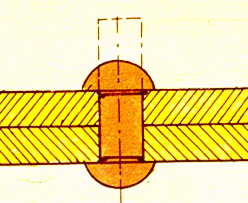 б.  Раздвојива везаПроцес обраде  деформисањем се лакше изводи  у топлом  стању 						 ДА  -   НЕ	         19.  На доњој слици је приказан 	 а) паралелни порт      б) серијски порт    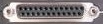 одговор је под : ...............20.  Мерење момента силе врши се  ...............................      кључем.Комисија:...........................................		.......................................	..........................................КЉУЧ  ТЕСТА  ЗА  7.  РАЗРЕД :Питање бр.-  скидањем струготине		-  без скидања струготине-  заваривање (варење);	 -  лемљење;		-  закивање;б. на крају обраде и даје глатко обрађене површинев)  азбеств.  Пескомв. 4,5 cmб. дизалице, транспортери, линије,...		_в__ алуминијум		 а. украсни предмети		_а_ месинг			 б. алати		_б__ челик			 в. Фолије		_3__ Метали 			1. Керозин		_2__ Неметали			 2. Азбест		_1__ Погонска горива	 	3. Алуминијум		_в__ насловна линија		 а. Status bar		_а__ статусна линија		 б. Scroll bars		_б__ хориз. и верт.клизачи 	 в. Title bar   а) нетачно			   б) нетачно   а)  пречник   електичну   б.  Алумијума и бакраДРУШТВО ПЕДАГОГА ТЕХНИЧКЕ КУЛТУРЕ СРБИЈЕТехничко и информатичко образовањеОкружно такмичењеДРУШТВО ПЕДАГОГА ТЕХНИЧКЕ КУЛТУРЕ СРБИЈЕТехничко и информатичко образовањеОкружно такмичењеШифра ученикаДРУШТВО ПЕДАГОГА ТЕХНИЧКЕ КУЛТУРЕ СРБИЈЕТехничко и информатичко образовањеОкружно такмичењеДРУШТВО ПЕДАГОГА ТЕХНИЧКЕ КУЛТУРЕ СРБИЈЕТехничко и информатичко образовањеОкружно такмичењеБОДОВАТ Е С Т        7. разред13.04.2014.